RÕÕMUMÄNGTants Läänemaa 2020.a tantsupeoks 4.-6.kl rühmadeleTantsu autor Liia Lees, muusika Olav Ehala "Bullerby laste" etendusestPaaris arv paare. Tantsijad vasakul kolonnis, käed ühendatudI TUUR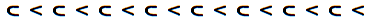 16 hüpaksammuga liigutaks sikksakk joonist- 4 hüpakut tagakülje suunas, 4 esikülje suunas, 4 tagakülje suunas ja 4-ga ühte kolonni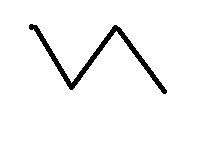 Vahe trillerdus- poisid liiguvad jooksusammudega otse, tüdrukud liiguvad jooksusammudega vasakule pöördudes poisi taha (kohad vahetatud). Võetakse rongi võte- parem käsi eesseisja paremal õlal, vasakuga hoitakse eesseisja küünarliigesest (või õlavarrest), vaade publikusse4 koda alustaes paremast jalast astutakse paremast jalast samm ja vasakuga lõppsammPikk vahe trillerdus - esimene paar pöördub esipoolega publikusse ja teeb  ühekäevärava, paarilised ühendavad omavahel käed ja liiguvad vabade jooksusammudega väravast läbi ja taha kaarele (värava teinute vahelt tagant ette ümber poisi taha kaarele), poiss jääb ette, tüdruk poisi taha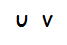 II TUURTüdrukud võtavad paarides kätest kinni ja liiguvad 8 hüpaksammuga paigal 2 ringiPoisid liiguvad 4 hüpaksammuga ette ühte viirgu. Tehakse ummishüpe  ja hüpak, tõstes vasaku põlve täisnurkselt kõrvale. Korratakse veel uummishüpet ja hüpakut, kui tüstetakse nüüd parem põlvTüdrukud pöörduvad esipoolgega publikusse, köed seelikus vetrutakse põlvist ning viiakse ette kord vasak, kord parem külgPoisid liiguvad hüpaksammudega tüdruku taha, möödutakse paremalt ja tek´hakse vastupäeva pööreVahe trillerdus - tüdrukud laskuvad kükki, pea alla, poisid hüppavad tüdrukutest üle  (arvesta poiste võimekust- võib hüpata üle tüdrku otse või harkishüppega) ja liiguvad kohe õhte viirgu.Tüdrukud tõusevad ja koonduvad taga puntrasse, peavad nõu,mis edasi teha.Poisid ühes viirus teevad harki-risti- harki kokku hüpped. Ummishüpped vasakule, paremale keskele ja teevad hüppega täispöörde (täispüürde jaoks on aega- hüppa ka üles)Poisid liiguvad harki-risti hüpetega väikesele ringileTüdrukud piiravad poisid ümer- mõlemalt pool veavad tüdrukud kätest kinni hoides ringi ümber poisteVaheosa - tüdrukud teevad kallutusasted paremale-vaskule-paremale, poisid tahavad nagu ringist välja trügida. Pärast tüdrukute kolmandat kallutusastet lõhuvad poisid ringi, tüdrukud viivad käed tagant kaarega üles.Poiss haarab oma parema käega tüdruku vaskust käest ja tõmbab endaga kaasa- 4 kõnnisammu. Pöördutakse ringjoone rinnati ja tehak ringist väljapoole astudes samm ja kummardus. III TUUR A-osaKätlemine. Kolm korda kätlemiskombinatsioon: kõnnisammudega liigutakse edasi, esimesel vastutulijale antakse parem käsi, teisel vasak, komandaga võetakse parem käevang (parem on oma käed ühendada) ja jooksusammudega tehakse täispööre päripäeva. Kombinatsiooni kordamisel alustatakse vaskust käest ja võtekase komandga vasak käecang ning tehakse vastpäeva jooksusammudega pööre. Jätkub kätlemine ilma pöördeta (käteldakse veel nelja vastutulijaga).Neljandal kätlemisel on tüdrukud välimisel ja poisid sisemisel ringjoonel.Jooksusammudega liigutakse edasi oma paariliseni ja võetakse valsivõte, ollakse kodarjoonel rinnati, pois seljaga keskme poole.B-osaTantsitakse polka kombinatsiooni neli korda. Kahe polkasmmuga pööreldes päripäeva, liikudes ringjoonel vastupäeva tehakse üks täispööre, jätkatakse liikumist kolme galopisammu ja ummishüppega. Neljandal korral tehakse kaks galopisammu, pöördutakse paarilisega valsivõttes jõrvuti ning liigutakse lisaks veel nel kõnnisammu.IV TUUR A-osaTüdrukud liiguvad 16 hüpaksammuga, käed liiguvad kaasa päripäeva ringjoonele, poisid pikkade hoogsate kõnnisammudega, käed liiguvad kaasa vastupäeva ringjoonele. Tekkib poiste ja tüdrukute ringKui paarilised jõuavad kõrvuti jätkub liikumine polkasmmudega. Võetakse eest ristvõte, selleks viiakse käed kaarega  välisküljelt ülevalt läbi Paarid liiguvad vaheldumisi vastupäeva või päripäeva ringjoonele (esimene paar vastupäeva, teine päripäeva jne)Vaheosa trillerdus- poiss keerutab tüdrukut ümber enda vastupäeva köis lahti laskmata. võetakse valsivõteB-osaKordub III tuuri B-osa tegevusLõpetatakse kodarjoonel rinnati käed kätesV TUUR A-osaVäravamäng. Kahe  paari ploki tegevus. Eesmine paar teeb kahekäe värava ja tagumine paar liigub kõnnisammudega väravast läbi.  (vaata, et liiguks teise paardeploki väravast läbi läinud paari kohale). Järgmiselkorral vahetauvad tegevused- värava läbinud paar teeb värava ja värava teinud paar läheb läbi.  Kokku tehakse 4 väravat.Paarid 1 ja 5  on juhtpaarid. Teised paarid teevad teevad väravad ja juhtpaarid liiguvad jooksusammudega vastupäeva ringjoonel väravatest läbi (poiss on vedaja). Kui on esimene värav läbitud haarab juhtpaari tüdruk  läbitud värava poisi käest ja see värav järgneb juhtpaarile. Nii toimitakse, kuni väravatest on moodustunud rivi. Jooksmist jätkatakse ringjoonel. Osa lõpus tõmbab poiss tüdruku enda ette, võetakse valsivõte.B-osaTantsitakse  4 korda polkakombinatsiooni hüpaksammudega- kahe polkaga tehakse täispööre nagu eelnevatel kordadel, kuid galoppide asemel teeb poiss hüpaksamme paigal, tüdruk pöörleb hüpaksammudega päripäeva ühendatud väliskäte alla ühe täispöörde.LõpetusKahe polkasammuga teevad tantsijad lahku pöörde- tüdruk päripäeva, poiss vastupäeva pöördudes. Lõpetatakse kodarjoonel rinnati. tagant kaarega tuuakse paremad käed ja ühendatakse. Sama kordub vasakute kätega, käed on ees risti. Vajutakse pookükki, ja tõustakse päkkseisu. Muusika lõpuni viristatakse päripäeva. Lõpuks võib käed lahti rebida.